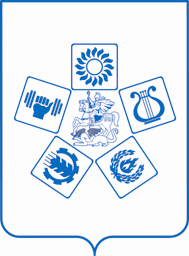 АДМИНИСТРАЦИЯМУНИЦИПАЛЬНОГО ОБРАЗОВАНИЯЛЮБЕРЕЦКИЙ МУНИЦИПАЛЬНЫЙ РАЙОН
МОСКОВСКОЙ ОБЛАСТИПОСТАНОВЛЕНИЕ16.06.2017                                                      №     2455-ПА                                                       г. ЛюберцыВ соответствии с Федеральным законом от 06.10.2003 № 131-ФЗ                          «Об общих принципах организации местного самоуправления в Российской Федерации»,  Законом Московской области от 28.12.2016 № 183/2016-ОЗ                 «Об организации местного самоуправления на территории Люберецкого муниципального района», Уставом муниципального образования городской округ Люберцы Московской области, Постановлением администрации Люберецкого муниципального района от 29.12.2016 № 3309-ПА «Об организации местного самоуправления в переходный период на территории городского округа Люберцы Московской области», Решением Совета депутатов муниципального образования Люберецкий муниципальный район Московской области от 30.12.2016 № 174/27 «Об организации местного самоуправления в переходный период на территории городского округа Люберцы Московской области», Положением о порядке оформления недвижимого имущества, находящегося на территории городского поселения Люберцы, как бесхозяйного, утвержденным решением Совета депутатов города Люберцы от 01.04.2010 № 58/4, Распоряжением администрации Люберецкого муниципального района от 12.04.2017 № 36-РА «О наделении полномочиями заместителя Руководителя администрации Люберецкого муниципального района Московской области Сырова Андрея Николаевича», решением  комиссии по признанию имущества объектом, имеющим признаки бесхозяйного имущества от 06.06.2017, постановляю:               1. Управлению муниципального имущества и земельного контроля администрации города Люберцы (Короткова Н.В.):	1.1. Включить объекты недвижимого имущества в реестр объектов,  имеющих признаки бесхозяйного имущества, согласно Приложениям № 1, 2, 3                              к настоящему Постановлению.	1.2. Осуществить сбор и подготовку необходимых документов для подачи их в Управление Федеральной службы государственной регистрации, кадастра и картографии по Московской области для государственной регистрации в целях постановки выявленного недвижимого имущества, указанного в п.п. 1.1 п. 1 настоящего Постановления, на учет, как бесхозяйного.	2. АО «Люберецкая Теплосеть» осуществлять содержание и техническое обслуживание недвижимого имущества (объекты теплоснабжения), указанного в Приложении №1 к настоящему Постановлению, до признания права муниципальной собственности на них. Содержание и техническое обслуживание объектов не влечет для АО «Люберецкая Теплосеть» осуществления прав владения, пользования и распоряжения указанными объектами.	3. АО «Люберецкий Водоканал»  осуществлять содержание и техническое обслуживание недвижимого имущества (объект холодного водоснабжения), указанного в Приложении №2 к настоящему Постановлению, до признания права муниципальной собственности на них. Содержание и техническое обслуживание объектов не влечет для АО «Люберецкий Водоканал» осуществления прав владения, пользования и распоряжения указанным объектом.	4. Управлению жилищно-коммунального хозяйства администрации города  Люберцы  (Задорожная Н.Д.), Управлению дорожного хозяйства администрации Люберецкого муниципального района (Бунтин Е.В.), в целях предотвращения угрозы разрушения недвижимого имущества, указанного в Приложении №3 к настоящему Постановлению, организовать работу по его эксплуатации и дальнейшему содержанию за счет средств местного бюджета города Люберцы.	5. Управлению делами администрации (Акаевич В.Г.) опубликовать настоящее Постановление в средствах массовой информации и разместить на официальном сайте администрации Люберецкого муниципального района                        в сети «Интернет».	6. Контроль за исполнением настоящего Постановления оставляю за собой. Заместитель Руководителя администрации                                          А.Н. СыровО включении объектов недвижимого имущества в реестр объектов,  имеющих признаки бесхозяйного имуществаПриложение №1 к Постановлению Приложение №1 к Постановлению администрации Люберецкого муниципального районаадминистрации Люберецкого муниципального района                                                    №   2455-ПА   от 16.06.2017                                                                                                  №   2455-ПА   от 16.06.2017                                              Перечень недвижимого имущества,                                                                                                                                                                                                                                                           подлежащего включению в реестр объектов имущества, имеющих признаки бесхозяйного имущества Перечень недвижимого имущества,                                                                                                                                                                                                                                                           подлежащего включению в реестр объектов имущества, имеющих признаки бесхозяйного имущества Перечень недвижимого имущества,                                                                                                                                                                                                                                                           подлежащего включению в реестр объектов имущества, имеющих признаки бесхозяйного имущества № п/п НаименованиеМесторасположениеХарактеристики1Тепловые сети отопленияМосковская область, г. Люберцы, ул. 8 Марта, (от Земельного участка К№50:22:0010101:2389 до К-1)Протяженность - 228 м, количество труб-2 2Тепловые сети горячего водоснабженияМосковская область, г. Люберцы, ул. 8 Марта, (от Земельного участка К№50:22:0010101:2389 до К-1)Протяженность -228 м, количество труб-2 3Тепловые сети отопленияМосковская область, г. Люберцы, ул. 8 Марта, от (К-1 до Т-4)Протяженность -35 м, количество труб-2 4Тепловые сети горячего водоснабженияМосковская область, г. Люберцы, ул. 8 Марта, (от К-1 до Т-4)Протяженность -35 м, количество труб-2 5Тепловые сети отопленияМосковская область, г. Люберцы, в сторону  жилых домов:  №76  по ул. Володарского и  №№ 71, 89  ул. Михельсона    (от Т-4 до ТК-2) Протяженность -125 м, количество труб-2 6Тепловые сети горячего водоснабженияМосковская область, г. Люберцы, в сторону  жилых домов:  №76  по ул. Володарского и  №№ 71, 89  ул. Михельсона    (от Т-4 до ТК-2) Протяженность -125 м, количество труб-2 7Тепловые сети отопления Московская область, г. Люберцы, ул. 8-го Марта, (от К-1 до   д.6 (дом культуры "Искра")Протяженность -23 м, количество труб-2 8Тепловые сети отопления Московская область, г. Люберцы, ул. 8-го Марта, (от Т-4 до    д. №4а  (общежитие)Протяженность -130 м, количество труб-2 9Тепловые сети горячего водоснабжения Московская область, г. Люберцы, ул. 8-го Марта, (от Т-4 до    д. №4а  (общежитие)Протяженность -130 м, количество труб-2 10Тепловые сети отопления Московская область, г. Люберцы, ул. 8-го Марта, (от К-2 до д.                                                                                                                                                                                                                                         № 6 а  (ФОК "Люберецкий")Протяженность -10 м, количество труб-2 11Тепловые сети отопления Московская область, г. Люберцы, от ТК-3 до  д. №76  ул. ВолодарскогоПротяженность -30 м, количество труб-2 12Тепловые сети горячего водоснабжения Московская область, г. Люберцы, от ТК-3 до  д. 76  ул. ВолодарскогоПротяженность -30 м, количество труб-2 13Тепловые сети отопления  Московская область, г. Люберцы, ул. 8-го Марта (от Земельного участка К№50:22:0010101:2389 до д. № 6а, стр. 1 (ДЮСШ "Звезда")Протяженность -10 м, количество труб-2 Приложение №2  к Постановлению Приложение №2  к Постановлению администрации Люберецкого муниципального районаадминистрации Люберецкого муниципального района                                                    № 2455-ПА  от 16.06.2017                                                                                                  № 2455-ПА  от 16.06.2017                                              Перечень недвижимого имущества,                                                                                                                                                                                                                                                           подлежащего включению в реестр объектов имущества, имеющих признаки бесхозяйного имущества Перечень недвижимого имущества,                                                                                                                                                                                                                                                           подлежащего включению в реестр объектов имущества, имеющих признаки бесхозяйного имущества Перечень недвижимого имущества,                                                                                                                                                                                                                                                           подлежащего включению в реестр объектов имущества, имеющих признаки бесхозяйного имущества № п/п НаименованиеМесторасположениеХарактеристики1Сети холодного водоснабжения Московская область, г. Люберцы,ул. 8-го Марта,  к д. 6 а, стр.1 ДЮСШ "Звезда" Протяженность -18 м Приложение №3  к Постановлению Приложение №3  к Постановлению администрации Люберецкого муниципального районаадминистрации Люберецкого муниципального района                                                    №  2455-ПА     от 16.06.2017_                                                                                                  №  2455-ПА     от 16.06.2017_                                              Перечень недвижимого имущества,                                                                                                                                                                                                                                                           подлежащего включению в реестр объектов имущества, имеющих признаки бесхозяйного имущества Перечень недвижимого имущества,                                                                                                                                                                                                                                                           подлежащего включению в реестр объектов имущества, имеющих признаки бесхозяйного имущества Перечень недвижимого имущества,                                                                                                                                                                                                                                                           подлежащего включению в реестр объектов имущества, имеющих признаки бесхозяйного имущества № п/п НаименованиеМесторасположениеХарактеристики1Линия электропередачи наружного освещения Московская область, г. Люберцы,  от ул. Южная до торгового комплекса ООО "Метро Кеш энд Керри"Протяженность-547 м,                                                                                                                                                                                                                                                                                                         10 опор 2Внутриквартальный проездМосковская область, г. Люберцы, Октябрьский проспект, между домами №300 и №304 Протяженность- 50 м